Data Management (MDM4U)Unit 1 (Chapter 2 and 3) Combination and Pascal Triangle AssignmentName:                                                                                      Date:Knowledge:        /              Application:         /            Thinking:       /      Communication:      /Knowledge The expression   is equivalent to:                                                                     n(n+1)!Write in factorial form 3C2  x 7C4 (n-2)! / (n-2)7C3  x 4! x  3P2Calculate the sum of the first four terms of diagonal 5. Find this value using Pascal triangle an Combination.Application How many arrangements of the Mississippi are there? Use Permutation for this question.The second section of Mathematics paper contains 7 questions and a candidate must answer any 4 questions. In how many ways can the 4 questions be chosen (without regard to order)?Calculate the number of ways in which a. 5 children can be divided into groups of 2 and 3b. 9 children can be divided into groups of 5 and 4. Hence calculate the number of ways in which 9 children can be divided into groups of 2, 3 and 4.Find how many pathways are there from B to C if you are supposed to move south and east from B to C only? 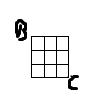 Thinking Four people are needed to help at a party. Determine the probability  that you and two of your three friends will be chosen for this job if four people are randomly selected from a group of 12.Expand using combination and Pascal Triangle.(2x -2y)5Bonus:The solution to nC4 /n-2C2  is (Show your work)  N=2N=3N=4N=5 